新 书 推 荐中文书名：《信仰、希望和杀戮：音乐艺术家的内心世界》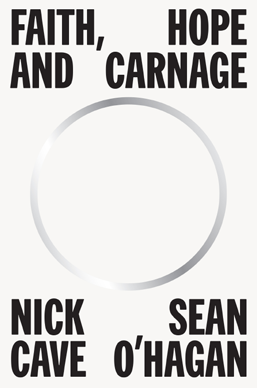 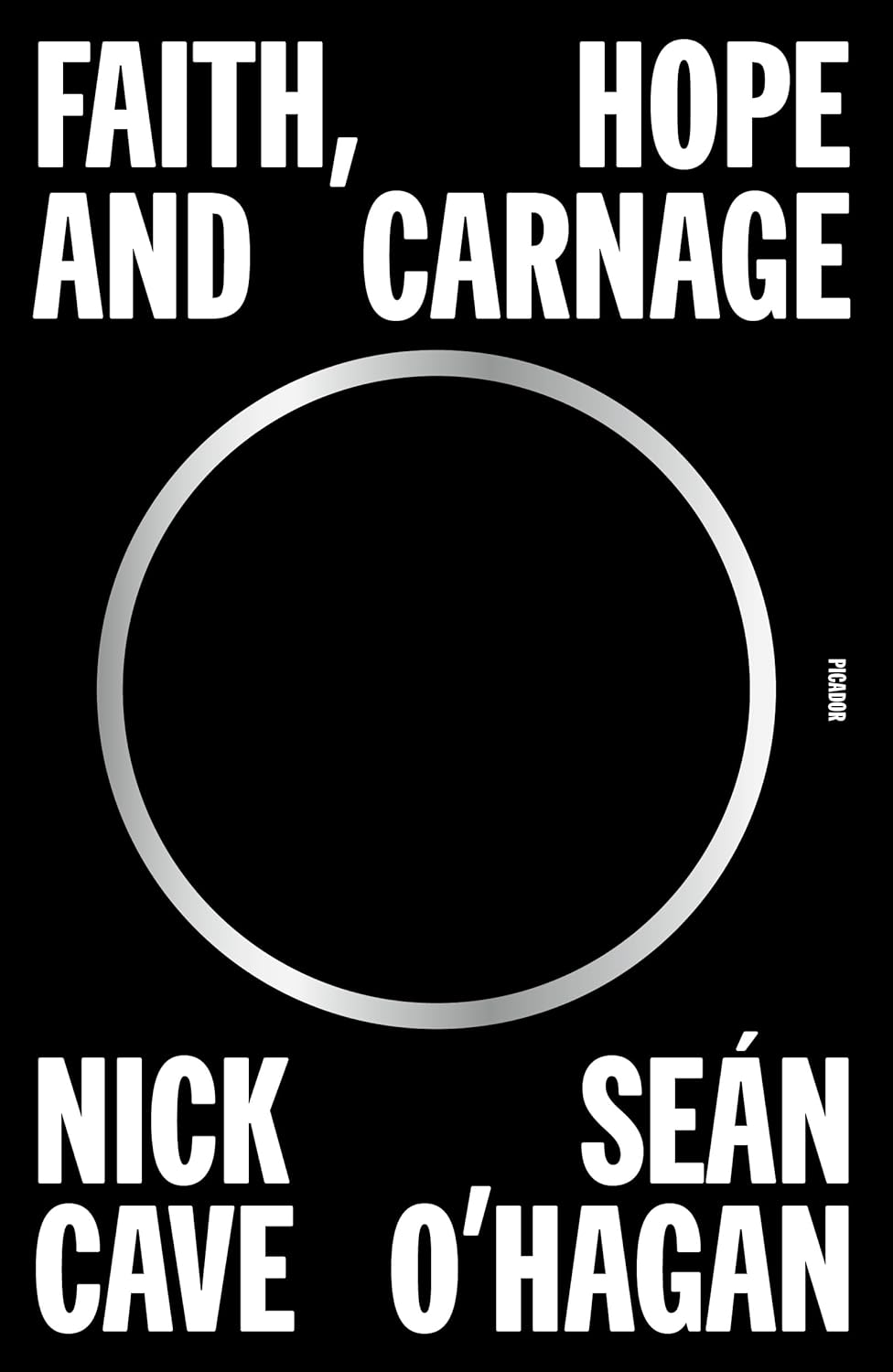 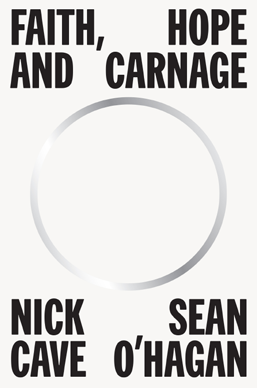 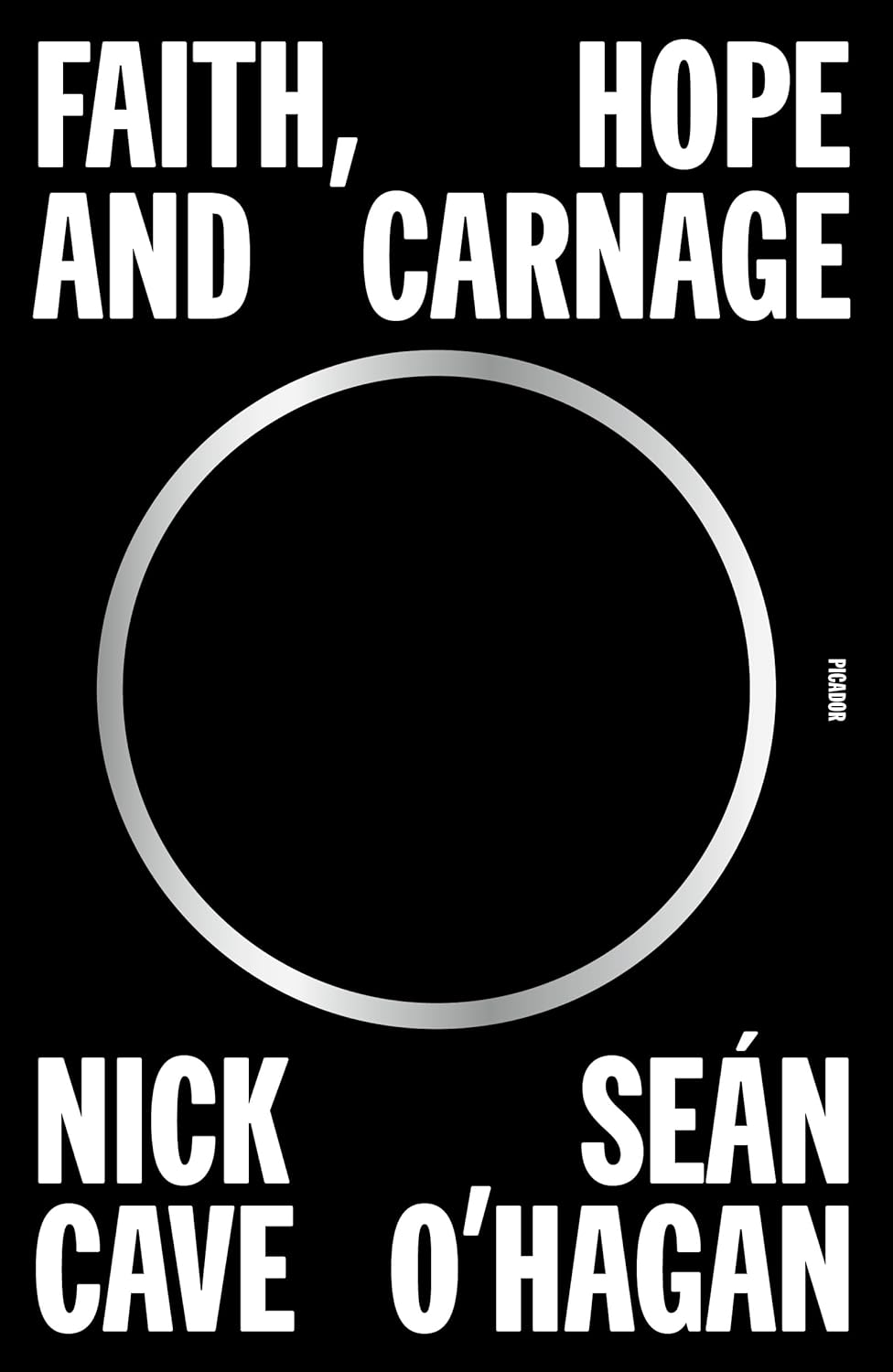 英文书名：FAITH, HOPE AND CARNAGE作    者：Nick Cave and Sean O’Hagan出 版 社：Canongate Books代理公司：ANA/Conor出版时间：2022年9月代理地区：中国大陆、台湾页    数：288页审读资料：电子稿类    型：传记和回忆录·年度好书：《星期日泰晤士报》《新政治家》《泰晤士报》《电讯报》，NPR、《滚石》杂志、《音叉》杂志(PITCHFORK)·《标准晚报》2022年必读非虚构： www.standard.co.uk/culture/books/best-nonfiction-books-2022-b972907.html·《卫报》2022年年度高光：www.theguardian.com/books/2022/jan/01/2022-in-books-highlights-for-the-year-ahead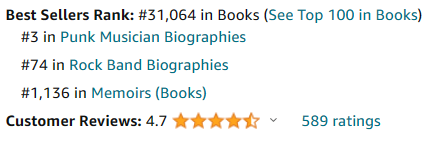 内容简介：来自文化偶像、畅销书作家尼克·凯夫关于艺术、音乐、悲伤和更多内容的沉思。《信仰、希望和杀戮》是一本关于尼克·凯夫内心世界的书。这本书是在与西恩·欧哈根40多个小时的亲密谈话中诞生的，用凯夫自己的话说，这是一次深刻的思想探索，寻找是什么真正推动了他的生活和创作。这本书探讨了信仰、艺术、音乐、自由、悲伤和爱的问题。它坦率地引用了凯夫的生活，从幼年到现在，他的爱情，他的工作伦理和他近年来的戏剧性转变。从深思熟虑出发，《信仰、希望和杀戮》提供了来自一个真正的创造性设想家的希望和灵感的阶梯。“一场关于艺术和悲伤的对话，跨越了时间……就像凯夫的音乐一样：你可能会退缩，会逃跑，但你会永远感受到自己还活着。”——《音叉》杂志节选：“生命中的某个时刻，我们都被自己的失去所毁灭。如果那个时刻现在还没降临到你身上，那么它也早晚将至——这是肯定的。当然，如果在这个世界上，你有幸得到了真爱，那么你离开时，你也会给别人带来非凡的痛苦。这是生死之约，也是悲伤的可怕之美。”“创作的冲动，对我来说，永远是一种困惑，经常让我感到不谐和不安。它削弱了我珍视的真理，违背了我接受事物的标准。是它引导你走向它想要去的地方，而不是你在领导它。”作者简介：尼克·凯夫（Nick Cave）从事音乐表演已有四十多年，是最有名的“尼克·凯夫与坏种子”乐队（Nick Cave & The Bad Seeds）的作曲家和主唱，其最新专辑《Ghosteen》被广泛认为是他们有史以来最好的作品。凯夫的作品还涵盖了更广泛的媒体和表达方式，包括电影配乐创作和小说写作。他最近的“对话”（Conversations）活动和“红手档案”（Red Hand Files）网站都见证了凯夫探索与歌迷之间更深层次和更直接的关系。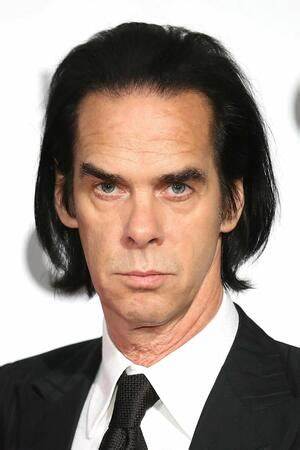 西恩·欧哈根（Sean O'Hagan）,过去四十年间，他采访了许多重要的艺术家、作家和音乐家。他目前是《观察家》（the Observer）的专题作家，也是《卫报》（the Guardian）的摄影评论家。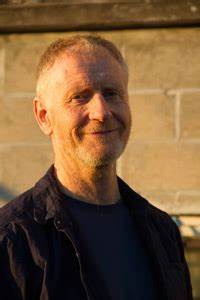 媒体评论;“熠熠生辉......凯夫迷人地描述了一种‘奇异而鲁莽的力量’。每到最糟糕的时刻，这种力量就会涌现。既然这种力量能够激励凯夫，那必定也将是给读者的礼物。”——《星期日泰晤士报》 “一本非同寻常、令人振奋的书。哪怕对凯夫一无所知，你可以翻阅这本书，只是为了结识一个不畏惧于问那些人生重大问题的人：什么是悲伤？什么是宽恕。每日的杀戮带来了这样一本充满希望、自由和生命的书。”——《每日电讯报》“我从来没有读过一本书，能如此完整。它回答了人生的问题，寻求信仰、创造力的运作方式，以及探讨悲伤如何与二者联系在一起，共同发力。”——罗温·威廉姆斯(Rowan Williams)“引人入胜的读物。欧哈根擅长深入挖掘对话中最有趣的要点，而凯夫的话才是这部对话集的要点。卡夫说话就像在写诗，他描述音乐创作的方式肯定会让歌迷和读者都感到振奋。”——《独立报》“非常坦率。一段漫长而感人的反思。凯夫最伟大的技能之一就是用世俗的眼光看待宗教，用宗教的眼光看待世俗，最终神圣和世俗相互交织。”——《新政治家》“重新定义了回忆录问题，一本大胆、勇敢、精彩的书，值得反复阅读和珍惜。人类的词汇量有限，远远不够探讨死亡及其影响，而这本书将启发我们。”——《爱尔兰时报》 “尼克·凯夫总是坦率、自我质疑、富有洞察力。”——《卫报》“充满了智慧和思想，这是两个老朋友朴实无华的漫谈。”——《苏格兰人》 “《信仰、希望和杀戮》既是对他已故儿子的深情致敬，也是对上帝的深情致敬——这本书将他的幽默、智慧、智慧和激情融入了对生与死的漫长哲学思考中。”——《爱尔兰独立报》《信仰、希望和杀戮：音乐艺术家的内心世界》1 一种美丽的自由2 信仰的效用3 不可能的境界4 爱与某种不和谐5 一种消失6 疑虑7 激进的亲密关系8 共同的蔑视感9 惊人的想法10 一捧普通的康乃馨11 一个美丽而绝望的世界12 安妮塔带领我们来到这里13 展开的那些事14 云中的神15 放弃尾声后记两年后鸣谢附录感谢您的阅读！请将反馈信息发至：版权负责人Email：Rights@nurnberg.com.cn安德鲁·纳伯格联合国际有限公司北京代表处北京市海淀区中关村大街甲59号中国人民大学文化大厦1705室, 邮编：100872电话：010-82504106, 传真：010-82504200公司网址：http://www.nurnberg.com.cn书目下载：http://www.nurnberg.com.cn/booklist_zh/list.aspx书讯浏览：http://www.nurnberg.com.cn/book/book.aspx视频推荐：http://www.nurnberg.com.cn/video/video.aspx豆瓣小站：http://site.douban.com/110577/新浪微博：安德鲁纳伯格公司的微博_微博 (weibo.com)微信订阅号：ANABJ2002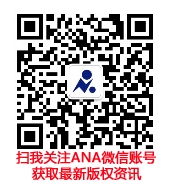 